Собрание депутатов города ТроицкаЧелябинской областиЧетвёртый  созывСемьдесят второе заседание   Р Е Ш Е Н И Еот 25.09.2014г.  № 178       г. ТроицкОб установке мемориальной доски Дмитриенко А.А.В целях увековечивания памяти Дмитриенко Александра Анатольевича, погибшего на территории Чеченской Республики, исполняя свой конституционный долг, учитывая ходатайство педагогического коллектива и обучающихся муниципального автономного общеобразовательного учреждения «Гимназия № 23» и руководствуясь Уставом города Троицка, Собрание депутатов города ТроицкаРЕШАЕТ:Установить мемориальную доску Дмитриенко Александру Анатольевичу, погибшему на территории Чеченской Республики, исполняя свой конституционный долг, на здании муниципального автономного общеобразовательного учреждения «Гимназия № 23» по адресу: г. Троицк,    ул. Крупской, д.5.	2.Утвердить текст на мемориальной доске Дмитриенко А.А. (приложение).3.Контроль за исполнением настоящего решения поручить постоянной комиссии по местному самоуправлению, вопросам правопорядка и связям с общественностью (Кокорев А.Б.).Председатель Собраниядепутатов города Троицка                                                                     В.Ю. ЧухнинПРИЛОЖЕНИЕк решению Собраниядепутатов города Троицкаот 25.09.2014г. № 178Текст на мемориальной доскеДмитриенко Александру АнатольевичуДмитриенкоАлександр Анатольевич13.12.1975-28.01.1995Погиб, выполняя конституционный долг в городе ГрозныйНагражден орденом «Мужества»(посмертно)Выпускник школы № 23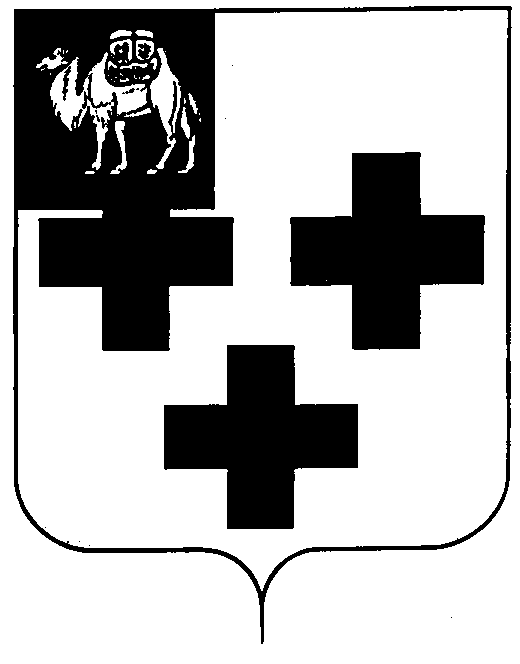 